Практическая работа Кодирование информацииЦель: Получить навыки кодирования информацииПрограммное обеспечение: WORD, БлокнотЗадание 1. Используя таблицу символов, записать последовательность десятичных числовых кодов в кодировке Windows для своих ФИО, названия улицы, по которой проживаете. Таблица символов отображается в редакторе MS Word с помощью команды: вкладка Вставка→Символ→Другие символы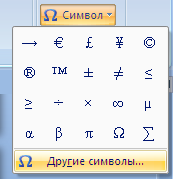 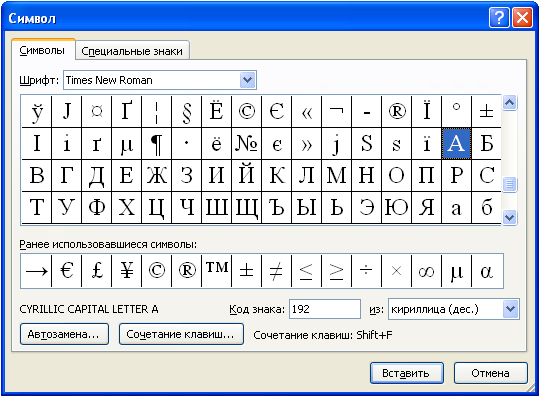 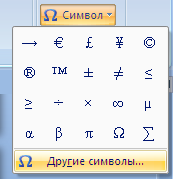 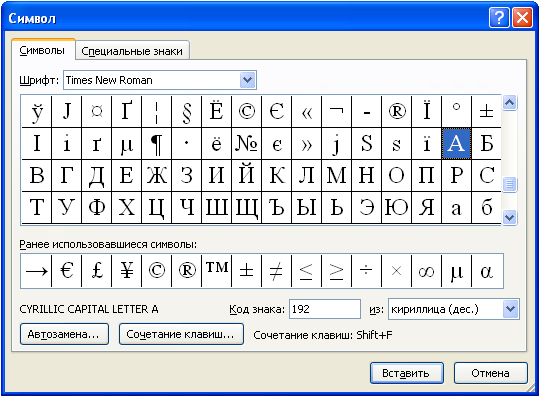 В поле Шрифт выбираете Times New Roman, в поле из выбираете кириллица. Например, для буквы «А» (русской заглавной) код знака– 192.Пример:Выполнение задания 1Задание 2. Используя стандартную программу БЛОКНОТ, определить, какая фраза в кодировке Windows задана последовательностью числовых кодов и продолжить код. Запустить БЛОКНОТ. С помощью дополнительной цифровой клавиатуры при нажатой клавише ALT ввести код, отпустить клавишу ALT. В документе появиться соответствующий символ.Выполнение задания №2Специальность: ________________________________________________________Задание № 3. Заполнить пропуски числами:1.2.3.Выполненное задание отправить на почту ИВАНОВАРТЕМ200194192205206194192208210197204ПЕТРОВИЧ20719721020820619420021502550243024702430241025202260232022502360234024102390229024602320224023502520237023802410242023210Кбайт=байт=бит12Кбайт=байт=бит180Кбайт=байт=бит